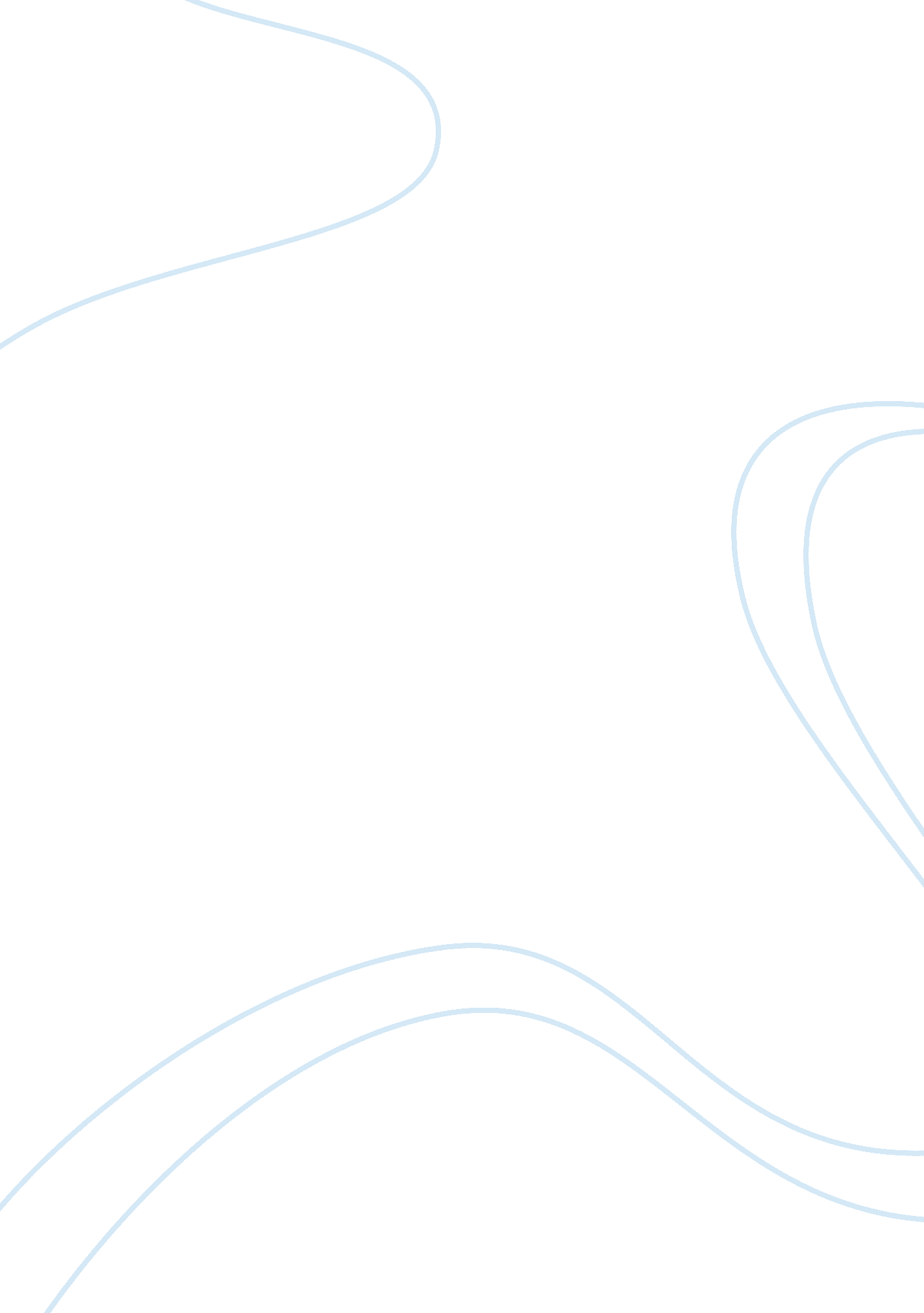 A complex society is a typical social formation history essayHistory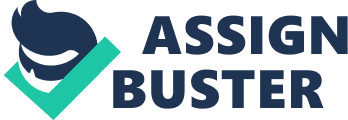 Student Name: Institutional Affiliation: Complex Societies Introduction A complex society is a typical social formation which is also called a formative or developed state. Complex societies have criterions such as the level of specialization of labor whereby the society members are rather permanently specialized in certain activities and most of them rely on others for products within a system that is standardized by regulations and norms (Robert, 45). Additionally, the size of the populace of the human community is another criterion such that the larger it is, the more variegated and complex the co-existence of people becomes. Complex centered societies emerged independently in a multiplicity background, starting in southern Mesopotamia in the past 5, 000 years or more. Archaeologically, they can be distinguished by multi-tiered settlement hierarchy, specialization in economics and administrative buildings. For about 10, 000 BCE, certain human communities commenced to move in a new direction. Unlike before, they started producing food in a systematic manner instead of hunting or gathering in from the wilderness. The materialization of farming and extensive social and, cultural adjustment came with a set of Big Era Three. From one school of thought, the start of farming was a dawdling, fragmented procedure. It independently took place in different parts of the universe. It resulted from people using thousands of minutes to make decisions concerning food without anyone being mindful that humans were inventing. At the same time, some people remained in the wilderness hunting and gathering which they combined with " contemporary" farming (Stearns & Peter, 50). From a different angle, it might be argued that Agriculture took the universe by a storm. The Paleolithic epoch of hominin and human tool-making continued for about two million years. However, within less than 8000 years, farming settlement emerged on all main landmasses excluding Australia. Although foraging societies might have retreated slowly, presently 12, 000 years after the first indication of agriculture, they have all vanished. History instructors and students are faced with one of the most overwhelming task in attempting to study the emergence of an immense multiplicity of ‘ civilization’ otherwise called the complexity societies in different areas of the universe. To be able to understand this study, there is need to identify the typical traits of the complex societies and aspects in their progression discerned from archaeological accounts. One of them is the famous British archeologists Colin Renfrew. He maintains that inventiveness is one characteristic or a subsystem of culture improvement which influences other cultural subsystems through constructive response. The growing impact of relations among diverse subsystems was because of innovations. For instance, artifacts from different cultures of the Aegean Bronze Age in the 3rd millennium BCE and evaluating seeds, animal frames and archliberal remnants from archeological locations illustrated the multiplier effect in action. His analyses have immensely survived the analysis of the Aegean archaeologist but the question is, can his multiplier effect concept account for the increase in the numerous diverse complex cultures across the continent? For example, can it explain the multifaceted culture that arose in the lower Mississippi valley in the second millennium BCE that was best recognized by the immense earthwork at Poverty Point in the northeast Louisiana? The answer to his question can be obtained from the analysis of the artifact and archaeological data of the Poverty Point culture (Stearns & Peter, 68). The emergences of two constructing cultures, co-existing in immensely diverse surroundings were affected by the same procedure leading to a global impact that the progression of complex societies had on human race and societies. Cultures also gained distinct elements from the produced artifacts. By 1000 BCE, these two ancient civilizations led to offshoots in Eastern Africa, Southern Europe and in the Middle East. The diminutive centers of modernization highly contributed to their development, such as the monotheistic religion among the Jewish in Palestine. Gains of Civilization MesopotamiaAlthough the technological innovation shaped the background for the rise of civilization, it took centuries to acquire a complete impact. Shortly after 4000 B. C, the situation on the ground was ripe for an ultimate set of adjustments that consisted of modernization. Mostly, the modernization was based on the utilization of economic surplus and the increasing needs of a harmonized regional association of villages. The SumeriansThe scene for the first civilization was the northeastern region of what is today called the Middle East. This was along the great rivers leading to Persian Gulf. It is argued that rivers rose in the spring; leaving behind immeasurably fats for farming. The area experienced scant downpour, so as the populace started increasing, farming communities started using water from the rivers for extensive farming. At that time, most of the tools used were least improved and from that point on improvements in the region were rapid. Sufficient water, improved tools and fertile land led to surplus food, bolstering population growth and expansions in villages as well as development in tradeCivilization in Sumer was advantageous to the key characteristics of this form of organization. First, the Sumerian society positively met the fundamental criteria of civilization because it built on comparatively regular economic superfluous. Sumerian farmers produced superfluous that they could be taxed to support diminutive but significant number of priests and state officials. On the other hand, their surplus produce allowed trade and specialization, hence motivating groups of artisans and merchants who were not involved in farming. Kush and the Eastern MediterraneanTo wrap up the early civilization age, numerous partly separate civilization towns emerged on the fringes of the civilized world in Middle East and Africa, and later reaching into some regions of southern Europe. They were as a result of expansive towns, such as the Egyptian push on the south during the New Kingdom period and from fresh coordination issues within the main towns themselves. In Middle East, different communities surfaced during the disordered centuries after the collapse of Hittite Empire. Losses of Civilization The difference between the outcome of the initial geographical center of Indians and the Chinese civilization is matched by the legacy of civilization itself. Harappa was left in remnants and vanished (for decades) from history. Additionally, the constructers of Indus complex left a mark on the consequent Indian culture, but they did not pass on the basic prototype of a modern life that had evolved. The dancing god of fertility, their mother goddess and most of their symbols, such as the lingam and swastika were important in the later artistic and spiritual customs. Harappan tanks remained as important features of the Indian capitals, especially in the south. Their method of rice farming and cotton were conserved by cultivating peoples evading nomadic attackers, and were later taken away by the lately arrived Indo-Aryan tribes. Kush and AxumThe Kush kingdom emerged up alongside the upper reaches of Nile. Apart from Egypt, Kush was the first African state which was a record being a state on the frontiers of the Egyptian activity. Kushites came up with a new form of writing obtained from Egypt hieroglyphics but it was not wholly deciphered. They also set up major important capitals. Most of their political organizations were borrowed from Egypt and their economic influences broadened to sub-Saharan Africa. The trade transactions were between people of the west, bringing the knowledge of iron making to the rest of Africa. Numerous monuments were constructed during those centuries such as the immense royal pyramids and an elaborate palace in Meroe. Prosperity and far-reaching political and economic activity spread to other regions that benefited most unlike the anticipations of the Kush and Axum. JewishApart from insisting on one God, the Jews had two significant aspects; the idea of general celestial and the theory of exquisitely coordination in morality. This impact was intricate beyond the Jewish people (David & Toye, 29). They saw God’s guidance in the history of man unlike on their own. This was a limitation since there was little premium placed on the missionaries or other changing convictions. That is why the Jewish faith is strong and durable yet they are treated as minorities. Jewish monotheism is a marker in the world of religion, noteworthy for maintaining a unique Jewish culture to their day, not for directly changing an extensive religious map. Conclusion The propagation of spin-off civilization led to significant innovations. There is no sharp line that separates the lengthy ancient phase of the development of civilization in southern Europe, Middle East and Africa from the next, classical period; the debate on whether there was no complete overturning by invasion, as would distinguish the initial civilization in India. Maybe this meant developments such as the increase in the Kushite kingdom, existence of Egyptian Kingdom and the embellishment of the Jewish faith went well into the ultimate centuries B. C? 